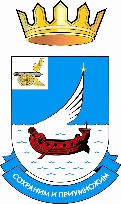 ФИНАНСОВОЕ УПРАВЛЕНИЕ АДМИНИСТРАЦИИМУНИЦИПАЛЬНОГО ОБРАЗОВАНИЯ  «ГАГАРИНСКИЙ РАЙОН»СМОЛЕНСКОЙ ОБЛАСТИП Р И К А З  № 92от 22 октября 2021 года О признании утратившим силу приказы Финансового управления Администрации муниципального образования «Гагаринский район» Смоленской областиВ целях приведения нормативных правовых актов Финансового управления Администрации муниципального образования «Гагаринский район» Смоленской области в соответствие с законодательством Российской ФедерацииПРИКАЗЫВАЮ:Считать утратившим силу приказы Финансового управления Администрации муниципального образования «Гагаринский район» Смоленской области:от 06.06.2016 №23 «Об утверждении Положения об организации антивирусной защиты информации в Финансовом управлении Администрации муниципального образования «Гагаринский район» Смоленской области»;от 07.07.2016 №32 «Об утверждении Инструкции по работе на персональном компьютере и ресурсами сети в Финансовом управлении Администрации муниципального образования «Гагаринский район» Смоленской области»;от 20.02.2018 №12 «Об утверждении Порядка подключения и работы в подсистеме бюджетного планирования государственной интегрированной информационной системы управления общественными финансами «Электронный бюджет»;от 25.04.2018 №31 «Об утверждении Инструкции по антивирусному контролю в Финансовом управлении Администрации муниципального образования «Гагаринский район» Смоленской области»;от 03.08.2018 №53 «О мероприятиях по организации парольной защиты автоматизированных рабочих мест в Финансовом управлении Администрации муниципального образования «Гагаринский район» Смоленской области»Заместитель Главы муниципального образования –начальник Финансового управления				Т.В. Кудрина